BERRY PRODUCTION AND DISPOSITION INQUIRY - May 2016 BERRY PRODUCTION AND DISPOSITION INQUIRY - May 2016 BERRY PRODUCTION AND DISPOSITION INQUIRY - May 2016 BERRY PRODUCTION AND DISPOSITION INQUIRY - May 2016 BERRY PRODUCTION AND DISPOSITION INQUIRY - May 2016 OMB No. 0535-0039  Approval Expires: 8/31/2016Project Code: 134   QID: 143638   SMetaKey: 3638 Version 3 - CA, WA   OMB No. 0535-0039  Approval Expires: 8/31/2016Project Code: 134   QID: 143638   SMetaKey: 3638 Version 3 - CA, WA   OMB No. 0535-0039  Approval Expires: 8/31/2016Project Code: 134   QID: 143638   SMetaKey: 3638 Version 3 - CA, WA   OMB No. 0535-0039  Approval Expires: 8/31/2016Project Code: 134   QID: 143638   SMetaKey: 3638 Version 3 - CA, WA   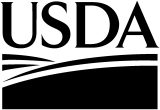 United StatesDepartment ofAgriculture 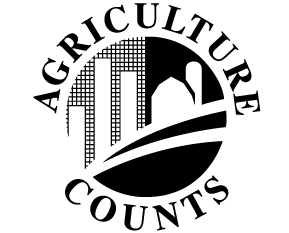 NATIONALAGRICULTURALSTATISTICSSERVICEUSDA/NASSNational Operations Division9700 Page Avenue, Suite 400St. Louis, MO 63132-1547Phone: 1-888-424-7828Fax: 1-855-415-3687e-mail: nass@nass.usda.govUSDA/NASSNational Operations Division9700 Page Avenue, Suite 400St. Louis, MO 63132-1547Phone: 1-888-424-7828Fax: 1-855-415-3687e-mail: nass@nass.usda.govUSDA/NASSNational Operations Division9700 Page Avenue, Suite 400St. Louis, MO 63132-1547Phone: 1-888-424-7828Fax: 1-855-415-3687e-mail: nass@nass.usda.govPlease make corrections to name, address and ZIP Code, if necessary.Please make corrections to name, address and ZIP Code, if necessary.Please make corrections to name, address and ZIP Code, if necessary.Please make corrections to name, address and ZIP Code, if necessary.Please make corrections to name, address and ZIP Code, if necessary.Please make corrections to name, address and ZIP Code, if necessary.Please make corrections to name, address and ZIP Code, if necessary.Please make corrections to name, address and ZIP Code, if necessary.Please make corrections to name, address and ZIP Code, if necessary.The information you provide will be used for statistical purposes only. In accordance with the Confidential Information Protection provisions of 
Title V, Subtitle A, Public Law 107–347 and other applicable Federal laws, your responses will be kept confidential and will not be disclosed in 
identifiable form to anyone other than employees or agents. By law, every employee and agent has taken an oath and is subject to a jail term, a fine, 
or both if he or she willfully discloses ANY identifiable information about you or your operation.  Response is voluntary.The information you provide will be used for statistical purposes only. In accordance with the Confidential Information Protection provisions of 
Title V, Subtitle A, Public Law 107–347 and other applicable Federal laws, your responses will be kept confidential and will not be disclosed in 
identifiable form to anyone other than employees or agents. By law, every employee and agent has taken an oath and is subject to a jail term, a fine, 
or both if he or she willfully discloses ANY identifiable information about you or your operation.  Response is voluntary.The information you provide will be used for statistical purposes only. In accordance with the Confidential Information Protection provisions of 
Title V, Subtitle A, Public Law 107–347 and other applicable Federal laws, your responses will be kept confidential and will not be disclosed in 
identifiable form to anyone other than employees or agents. By law, every employee and agent has taken an oath and is subject to a jail term, a fine, 
or both if he or she willfully discloses ANY identifiable information about you or your operation.  Response is voluntary.The information you provide will be used for statistical purposes only. In accordance with the Confidential Information Protection provisions of 
Title V, Subtitle A, Public Law 107–347 and other applicable Federal laws, your responses will be kept confidential and will not be disclosed in 
identifiable form to anyone other than employees or agents. By law, every employee and agent has taken an oath and is subject to a jail term, a fine, 
or both if he or she willfully discloses ANY identifiable information about you or your operation.  Response is voluntary.The information you provide will be used for statistical purposes only. In accordance with the Confidential Information Protection provisions of 
Title V, Subtitle A, Public Law 107–347 and other applicable Federal laws, your responses will be kept confidential and will not be disclosed in 
identifiable form to anyone other than employees or agents. By law, every employee and agent has taken an oath and is subject to a jail term, a fine, 
or both if he or she willfully discloses ANY identifiable information about you or your operation.  Response is voluntary.The information you provide will be used for statistical purposes only. In accordance with the Confidential Information Protection provisions of 
Title V, Subtitle A, Public Law 107–347 and other applicable Federal laws, your responses will be kept confidential and will not be disclosed in 
identifiable form to anyone other than employees or agents. By law, every employee and agent has taken an oath and is subject to a jail term, a fine, 
or both if he or she willfully discloses ANY identifiable information about you or your operation.  Response is voluntary.The information you provide will be used for statistical purposes only. In accordance with the Confidential Information Protection provisions of 
Title V, Subtitle A, Public Law 107–347 and other applicable Federal laws, your responses will be kept confidential and will not be disclosed in 
identifiable form to anyone other than employees or agents. By law, every employee and agent has taken an oath and is subject to a jail term, a fine, 
or both if he or she willfully discloses ANY identifiable information about you or your operation.  Response is voluntary.The information you provide will be used for statistical purposes only. In accordance with the Confidential Information Protection provisions of 
Title V, Subtitle A, Public Law 107–347 and other applicable Federal laws, your responses will be kept confidential and will not be disclosed in 
identifiable form to anyone other than employees or agents. By law, every employee and agent has taken an oath and is subject to a jail term, a fine, 
or both if he or she willfully discloses ANY identifiable information about you or your operation.  Response is voluntary.The information you provide will be used for statistical purposes only. In accordance with the Confidential Information Protection provisions of 
Title V, Subtitle A, Public Law 107–347 and other applicable Federal laws, your responses will be kept confidential and will not be disclosed in 
identifiable form to anyone other than employees or agents. By law, every employee and agent has taken an oath and is subject to a jail term, a fine, 
or both if he or she willfully discloses ANY identifiable information about you or your operation.  Response is voluntary.According to the Paperwork Reduction Act of 1995, an agency may not conduct or sponsor, and a person is not required to respond to, a collection of information unless it displays a valid OMB control number.  The valid OMB control number is 0535-0039.  The time required to complete this information collection is estimated to average 25 minutes per response, including the time for reviewing instructions, searching existing data sources, gathering and maintaining the data needed, and completing and reviewing the collection of information.According to the Paperwork Reduction Act of 1995, an agency may not conduct or sponsor, and a person is not required to respond to, a collection of information unless it displays a valid OMB control number.  The valid OMB control number is 0535-0039.  The time required to complete this information collection is estimated to average 25 minutes per response, including the time for reviewing instructions, searching existing data sources, gathering and maintaining the data needed, and completing and reviewing the collection of information.According to the Paperwork Reduction Act of 1995, an agency may not conduct or sponsor, and a person is not required to respond to, a collection of information unless it displays a valid OMB control number.  The valid OMB control number is 0535-0039.  The time required to complete this information collection is estimated to average 25 minutes per response, including the time for reviewing instructions, searching existing data sources, gathering and maintaining the data needed, and completing and reviewing the collection of information.According to the Paperwork Reduction Act of 1995, an agency may not conduct or sponsor, and a person is not required to respond to, a collection of information unless it displays a valid OMB control number.  The valid OMB control number is 0535-0039.  The time required to complete this information collection is estimated to average 25 minutes per response, including the time for reviewing instructions, searching existing data sources, gathering and maintaining the data needed, and completing and reviewing the collection of information.According to the Paperwork Reduction Act of 1995, an agency may not conduct or sponsor, and a person is not required to respond to, a collection of information unless it displays a valid OMB control number.  The valid OMB control number is 0535-0039.  The time required to complete this information collection is estimated to average 25 minutes per response, including the time for reviewing instructions, searching existing data sources, gathering and maintaining the data needed, and completing and reviewing the collection of information.According to the Paperwork Reduction Act of 1995, an agency may not conduct or sponsor, and a person is not required to respond to, a collection of information unless it displays a valid OMB control number.  The valid OMB control number is 0535-0039.  The time required to complete this information collection is estimated to average 25 minutes per response, including the time for reviewing instructions, searching existing data sources, gathering and maintaining the data needed, and completing and reviewing the collection of information.According to the Paperwork Reduction Act of 1995, an agency may not conduct or sponsor, and a person is not required to respond to, a collection of information unless it displays a valid OMB control number.  The valid OMB control number is 0535-0039.  The time required to complete this information collection is estimated to average 25 minutes per response, including the time for reviewing instructions, searching existing data sources, gathering and maintaining the data needed, and completing and reviewing the collection of information.According to the Paperwork Reduction Act of 1995, an agency may not conduct or sponsor, and a person is not required to respond to, a collection of information unless it displays a valid OMB control number.  The valid OMB control number is 0535-0039.  The time required to complete this information collection is estimated to average 25 minutes per response, including the time for reviewing instructions, searching existing data sources, gathering and maintaining the data needed, and completing and reviewing the collection of information.According to the Paperwork Reduction Act of 1995, an agency may not conduct or sponsor, and a person is not required to respond to, a collection of information unless it displays a valid OMB control number.  The valid OMB control number is 0535-0039.  The time required to complete this information collection is estimated to average 25 minutes per response, including the time for reviewing instructions, searching existing data sources, gathering and maintaining the data needed, and completing and reviewing the collection of information.REPORT FOR THE ACREAGE YOU OPERATED OR MANAGED IN 2015.Include acres rented or leased from others.Include all berry crop acres harvested during 2015, regardless of season.Include all berry crop acres even if the crop failed due to weather, disease, etc.Exclude acres rented or leased to someone else.Exclude berry crop acres devoted exclusively to nursery stock and greenhouse production.1.	Did this operation have any berry crop acres in 2015?1.	Did this operation have any berry crop acres in 2015?1.	Did this operation have any berry crop acres in 2015?1.	Did this operation have any berry crop acres in 2015?1.	Did this operation have any berry crop acres in 2015?1.	Did this operation have any berry crop acres in 2015?80231 Yes – Go to Section 13 No – Continue2.	Will this operation have any berry crop acres in the future? 2.	Will this operation have any berry crop acres in the future? 2.	Will this operation have any berry crop acres in the future? 2.	Will this operation have any berry crop acres in the future? 2.	Will this operation have any berry crop acres in the future? 2.	Will this operation have any berry crop acres in the future? 80241 Yes – Go to Section 43 No – Go to Section 43 No – Go to Section 42 Don’t Know – Go to Section 4SECTION 1 - TAME BLUEBERRIES       1.	Did this operation have any tame blueberry acres, bearing or non-bearing, in 2015?1.	Did this operation have any tame blueberry acres, bearing or non-bearing, in 2015?1.	Did this operation have any tame blueberry acres, bearing or non-bearing, in 2015?1.	Did this operation have any tame blueberry acres, bearing or non-bearing, in 2015?1.	Did this operation have any tame blueberry acres, bearing or non-bearing, in 2015?1.	Did this operation have any tame blueberry acres, bearing or non-bearing, in 2015?1.	Did this operation have any tame blueberry acres, bearing or non-bearing, in 2015?1.	Did this operation have any tame blueberry acres, bearing or non-bearing, in 2015?1.	Did this operation have any tame blueberry acres, bearing or non-bearing, in 2015?1.	Did this operation have any tame blueberry acres, bearing or non-bearing, in 2015?1.	Did this operation have any tame blueberry acres, bearing or non-bearing, in 2015?1.	Did this operation have any tame blueberry acres, bearing or non-bearing, in 2015?1.	Did this operation have any tame blueberry acres, bearing or non-bearing, in 2015?1.	Did this operation have any tame blueberry acres, bearing or non-bearing, in 2015?1.	Did this operation have any tame blueberry acres, bearing or non-bearing, in 2015?1.	Did this operation have any tame blueberry acres, bearing or non-bearing, in 2015?805080501 Yes – Continue3 No – Go to Section 23 No – Go to Section 23 No – Go to Section 23 No – Go to Section 23 No – Go to Section 23 No – Go to Section 2REPORT FOR THE TAME BLUEBERRIES GROWN ON THE LAND YOU OPERATED OR MANAGED IN 2015.REPORT FOR THE TAME BLUEBERRIES GROWN ON THE LAND YOU OPERATED OR MANAGED IN 2015.REPORT FOR THE TAME BLUEBERRIES GROWN ON THE LAND YOU OPERATED OR MANAGED IN 2015.REPORT FOR THE TAME BLUEBERRIES GROWN ON THE LAND YOU OPERATED OR MANAGED IN 2015.REPORT FOR THE TAME BLUEBERRIES GROWN ON THE LAND YOU OPERATED OR MANAGED IN 2015.REPORT FOR THE TAME BLUEBERRIES GROWN ON THE LAND YOU OPERATED OR MANAGED IN 2015.REPORT FOR THE TAME BLUEBERRIES GROWN ON THE LAND YOU OPERATED OR MANAGED IN 2015.REPORT FOR THE TAME BLUEBERRIES GROWN ON THE LAND YOU OPERATED OR MANAGED IN 2015.REPORT FOR THE TAME BLUEBERRIES GROWN ON THE LAND YOU OPERATED OR MANAGED IN 2015.REPORT FOR THE TAME BLUEBERRIES GROWN ON THE LAND YOU OPERATED OR MANAGED IN 2015.REPORT FOR THE TAME BLUEBERRIES GROWN ON THE LAND YOU OPERATED OR MANAGED IN 2015.REPORT FOR THE TAME BLUEBERRIES GROWN ON THE LAND YOU OPERATED OR MANAGED IN 2015.REPORT FOR THE TAME BLUEBERRIES GROWN ON THE LAND YOU OPERATED OR MANAGED IN 2015.REPORT FOR THE TAME BLUEBERRIES GROWN ON THE LAND YOU OPERATED OR MANAGED IN 2015.REPORT FOR THE TAME BLUEBERRIES GROWN ON THE LAND YOU OPERATED OR MANAGED IN 2015.REPORT FOR THE TAME BLUEBERRIES GROWN ON THE LAND YOU OPERATED OR MANAGED IN 2015.(Include land rented or leased from others.  Exclude land rented or leased to someone else.)(Include land rented or leased from others.  Exclude land rented or leased to someone else.)(Include land rented or leased from others.  Exclude land rented or leased to someone else.)(Include land rented or leased from others.  Exclude land rented or leased to someone else.)(Include land rented or leased from others.  Exclude land rented or leased to someone else.)(Include land rented or leased from others.  Exclude land rented or leased to someone else.)(Include land rented or leased from others.  Exclude land rented or leased to someone else.)(Include land rented or leased from others.  Exclude land rented or leased to someone else.)(Include land rented or leased from others.  Exclude land rented or leased to someone else.)(Include land rented or leased from others.  Exclude land rented or leased to someone else.)(Include land rented or leased from others.  Exclude land rented or leased to someone else.)(Include land rented or leased from others.  Exclude land rented or leased to someone else.)(Include land rented or leased from others.  Exclude land rented or leased to someone else.)(Include land rented or leased from others.  Exclude land rented or leased to someone else.)(Include land rented or leased from others.  Exclude land rented or leased to someone else.)(Include land rented or leased from others.  Exclude land rented or leased to someone else.)AcresAcres2.	How many total acres of tame blueberries were on this operation during 2015? . . . . . . . . . . . . . . . . . . . 2.	How many total acres of tame blueberries were on this operation during 2015? . . . . . . . . . . . . . . . . . . . 2.	How many total acres of tame blueberries were on this operation during 2015? . . . . . . . . . . . . . . . . . . . 2.	How many total acres of tame blueberries were on this operation during 2015? . . . . . . . . . . . . . . . . . . . 2.	How many total acres of tame blueberries were on this operation during 2015? . . . . . . . . . . . . . . . . . . . 2.	How many total acres of tame blueberries were on this operation during 2015? . . . . . . . . . . . . . . . . . . . 2.	How many total acres of tame blueberries were on this operation during 2015? . . . . . . . . . . . . . . . . . . . 2.	How many total acres of tame blueberries were on this operation during 2015? . . . . . . . . . . . . . . . . . . . 2.	How many total acres of tame blueberries were on this operation during 2015? . . . . . . . . . . . . . . . . . . . 2.	How many total acres of tame blueberries were on this operation during 2015? . . . . . . . . . . . . . . . . . . . 2.	How many total acres of tame blueberries were on this operation during 2015? . . . . . . . . . . . . . . . . . . . 2.	How many total acres of tame blueberries were on this operation during 2015? . . . . . . . . . . . . . . . . . . . 2.	How many total acres of tame blueberries were on this operation during 2015? . . . . . . . . . . . . . . . . . . . 2.	How many total acres of tame blueberries were on this operation during 2015? . . . . . . . . . . . . . . . . . . . 400. __3.	Of the (Item 2) total acres of tame blueberries, how many were harvested during 2015? . . . . . . . . . . . . 3.	Of the (Item 2) total acres of tame blueberries, how many were harvested during 2015? . . . . . . . . . . . . 3.	Of the (Item 2) total acres of tame blueberries, how many were harvested during 2015? . . . . . . . . . . . . 3.	Of the (Item 2) total acres of tame blueberries, how many were harvested during 2015? . . . . . . . . . . . . 3.	Of the (Item 2) total acres of tame blueberries, how many were harvested during 2015? . . . . . . . . . . . . 3.	Of the (Item 2) total acres of tame blueberries, how many were harvested during 2015? . . . . . . . . . . . . 3.	Of the (Item 2) total acres of tame blueberries, how many were harvested during 2015? . . . . . . . . . . . . 3.	Of the (Item 2) total acres of tame blueberries, how many were harvested during 2015? . . . . . . . . . . . . 3.	Of the (Item 2) total acres of tame blueberries, how many were harvested during 2015? . . . . . . . . . . . . 3.	Of the (Item 2) total acres of tame blueberries, how many were harvested during 2015? . . . . . . . . . . . . 3.	Of the (Item 2) total acres of tame blueberries, how many were harvested during 2015? . . . . . . . . . . . . 3.	Of the (Item 2) total acres of tame blueberries, how many were harvested during 2015? . . . . . . . . . . . . 3.	Of the (Item 2) total acres of tame blueberries, how many were harvested during 2015? . . . . . . . . . . . . 3.	Of the (Item 2) total acres of tame blueberries, how many were harvested during 2015? . . . . . . . . . . . . 401. __QUANTITYUNIT(Lbs, Flats, Pints, Quarts, Gals, etc)POUNDS per UNITif not reported as Lbs or TonsPOUNDS per UNITif not reported as Lbs or TonsAVERAGE PRICE(DollarsPer Unit)ORORTOTAL DOLLARS RECEIVEDTOTAL DOLLARS RECEIVED4.	Quantity of tame blueberries harvested for all purposes during 2015?  (Include those harvested but not used.). . . . . . . . . . . . . . 4.	Quantity of tame blueberries harvested for all purposes during 2015?  (Include those harvested but not used.). . . . . . . . . . . . . . 4.	Quantity of tame blueberries harvested for all purposes during 2015?  (Include those harvested but not used.). . . . . . . . . . . . . . 4.	Quantity of tame blueberries harvested for all purposes during 2015?  (Include those harvested but not used.). . . . . . . . . . . . . . Price at local shipping point after deducting packing and marketing charges.4.	Quantity of tame blueberries harvested for all purposes during 2015?  (Include those harvested but not used.). . . . . . . . . . . . . . 4.	Quantity of tame blueberries harvested for all purposes during 2015?  (Include those harvested but not used.). . . . . . . . . . . . . . 4.	Quantity of tame blueberries harvested for all purposes during 2015?  (Include those harvested but not used.). . . . . . . . . . . . . . 4.	Quantity of tame blueberries harvested for all purposes during 2015?  (Include those harvested but not used.). . . . . . . . . . . . . . ==402405. __405. __Price at local shipping point after deducting packing and marketing charges.5.	Of the total quantity reported in Item 4, how many were --5.	Of the total quantity reported in Item 4, how many were --5.	Of the total quantity reported in Item 4, how many were --5.	Of the total quantity reported in Item 4, how many were --5.	Of the total quantity reported in Item 4, how many were --5.	Of the total quantity reported in Item 4, how many were --5.	Of the total quantity reported in Item 4, how many were --5.	Of the total quantity reported in Item 4, how many were --5.	Of the total quantity reported in Item 4, how many were --5.	Of the total quantity reported in Item 4, how many were --Price at local shipping point after deducting packing and marketing charges.a.	sold for fresh market as --a.	sold for fresh market as --a.	sold for fresh market as --a.	sold for fresh market as --(i)	bulk sales to packers and truckers?	(Include orchard run). . . . . . . . . . . (i)	bulk sales to packers and truckers?	(Include orchard run). . . . . . . . . . . (i)	bulk sales to packers and truckers?	(Include orchard run). . . . . . . . . . . (i)	bulk sales to packers and truckers?	(Include orchard run). . . . . . . . . . . ++407410. __410. __412. __ __461461(ii)	F.O.B. sales of packed fruit?	(Include fruit packed by you and sales through co–ops.). . . . . . . . . . (ii)	F.O.B. sales of packed fruit?	(Include fruit packed by you and sales through co–ops.). . . . . . . . . . (ii)	F.O.B. sales of packed fruit?	(Include fruit packed by you and sales through co–ops.). . . . . . . . . . (ii)	F.O.B. sales of packed fruit?	(Include fruit packed by you and sales through co–ops.). . . . . . . . . . ++414417. __417. __419. __ __462462(iii)	local sales at roadside stands, pick–your–own, and other direct sales to consumers?. . . . . . . . . . . . . . . . . . (iii)	local sales at roadside stands, pick–your–own, and other direct sales to consumers?. . . . . . . . . . . . . . . . . . (iii)	local sales at roadside stands, pick–your–own, and other direct sales to consumers?. . . . . . . . . . . . . . . . . . (iii)	local sales at roadside stands, pick–your–own, and other direct sales to consumers?. . . . . . . . . . . . . . . . . . ++421424. __424. __426. __ __463463b.	sold for commercial processing? . . . b.	sold for commercial processing? . . . b.	sold for commercial processing? . . . b.	sold for commercial processing? . . . ++428431.__431.__433. __ __464464c.	used to make processed items for sale by this operation?. . . . . . . . . . . . . c.	used to make processed items for sale by this operation?. . . . . . . . . . . . . c.	used to make processed items for sale by this operation?. . . . . . . . . . . . . c.	used to make processed items for sale by this operation?. . . . . . . . . . . . . ++435438.__438.__d.	harvested but not sold because of poor quality, marketing restrictions, or other reasons?. . . . . . . . . . . . . . . . . . . . d.	harvested but not sold because of poor quality, marketing restrictions, or other reasons?. . . . . . . . . . . . . . . . . . . . d.	harvested but not sold because of poor quality, marketing restrictions, or other reasons?. . . . . . . . . . . . . . . . . . . . d.	harvested but not sold because of poor quality, marketing restrictions, or other reasons?. . . . . . . . . . . . . . . . . . . . ++440443. __443. __NOTE:  Tame blueberries reported in Items 5a through 5d should equal Item 4.NOTE:  Tame blueberries reported in Items 5a through 5d should equal Item 4.NOTE:  Tame blueberries reported in Items 5a through 5d should equal Item 4.NOTE:  Tame blueberries reported in Items 5a through 5d should equal Item 4.NOTE:  Tame blueberries reported in Items 5a through 5d should equal Item 4.NOTE:  Tame blueberries reported in Items 5a through 5d should equal Item 4.NOTE:  Tame blueberries reported in Items 5a through 5d should equal Item 4.NOTE:  Tame blueberries reported in Items 5a through 5d should equal Item 4.NOTE:  Tame blueberries reported in Items 5a through 5d should equal Item 4.NOTE:  Tame blueberries reported in Items 5a through 5d should equal Item 4.NOTE:  Tame blueberries reported in Items 5a through 5d should equal Item 4.NOTE:  Tame blueberries reported in Items 5a through 5d should equal Item 4.NOTE:  Tame blueberries reported in Items 5a through 5d should equal Item 4.NOTE:  Tame blueberries reported in Items 5a through 5d should equal Item 4.NOTE:  Tame blueberries reported in Items 5a through 5d should equal Item 4.NOTE:  Tame blueberries reported in Items 5a through 5d should equal Item 4.6.	Has the total 2015 tame blueberry crop been marketed?6.	Has the total 2015 tame blueberry crop been marketed?6.	Has the total 2015 tame blueberry crop been marketed?6.	Has the total 2015 tame blueberry crop been marketed?6.	Has the total 2015 tame blueberry crop been marketed?6.	Has the total 2015 tame blueberry crop been marketed?6.	Has the total 2015 tame blueberry crop been marketed?6.	Has the total 2015 tame blueberry crop been marketed?6.	Has the total 2015 tame blueberry crop been marketed?6.	Has the total 2015 tame blueberry crop been marketed?6.	Has the total 2015 tame blueberry crop been marketed?6.	Has the total 2015 tame blueberry crop been marketed?6.	Has the total 2015 tame blueberry crop been marketed?6.	Has the total 2015 tame blueberry crop been marketed?6.	Has the total 2015 tame blueberry crop been marketed?6.	Has the total 2015 tame blueberry crop been marketed?81501 Yes	3 No1 Yes	3 No1 Yes	3 No1 Yes	3 No1 Yes	3 No1 Yes	3 No1 Yes	3 No1 Yes	3 No1 Yes	3 No1 Yes	3 No1 Yes	3 No1 Yes	3 No1 Yes	3 No1 Yes	3 No1 Yes	3 NoOFFICE USEOFFICE USEOFFICE USE806580658065SECTION 2 - RED RASPBERRIES      1.	Did this operation have any red raspberry acres, bearing or non-bearing, in 2015?1.	Did this operation have any red raspberry acres, bearing or non-bearing, in 2015?1.	Did this operation have any red raspberry acres, bearing or non-bearing, in 2015?1.	Did this operation have any red raspberry acres, bearing or non-bearing, in 2015?1.	Did this operation have any red raspberry acres, bearing or non-bearing, in 2015?1.	Did this operation have any red raspberry acres, bearing or non-bearing, in 2015?1.	Did this operation have any red raspberry acres, bearing or non-bearing, in 2015?1.	Did this operation have any red raspberry acres, bearing or non-bearing, in 2015?1.	Did this operation have any red raspberry acres, bearing or non-bearing, in 2015?1.	Did this operation have any red raspberry acres, bearing or non-bearing, in 2015?1.	Did this operation have any red raspberry acres, bearing or non-bearing, in 2015?1.	Did this operation have any red raspberry acres, bearing or non-bearing, in 2015?1.	Did this operation have any red raspberry acres, bearing or non-bearing, in 2015?1.	Did this operation have any red raspberry acres, bearing or non-bearing, in 2015?1.	Did this operation have any red raspberry acres, bearing or non-bearing, in 2015?	8052	80521 Yes – Continue3 No – Go to Section 33 No – Go to Section 33 No – Go to Section 33 No – Go to Section 33 No – Go to Section 33 No – Go to Section 33 No – Go to Section 33 No – Go to Section 33 No – Go to Section 33 No – Go to Section 33 No – Go to Section 33 No – Go to Section 3REPORT FOR THE RED RASPBERRIES GROWN ON THE LAND YOU OPERATED OR MANAGED IN 2015.REPORT FOR THE RED RASPBERRIES GROWN ON THE LAND YOU OPERATED OR MANAGED IN 2015.REPORT FOR THE RED RASPBERRIES GROWN ON THE LAND YOU OPERATED OR MANAGED IN 2015.REPORT FOR THE RED RASPBERRIES GROWN ON THE LAND YOU OPERATED OR MANAGED IN 2015.REPORT FOR THE RED RASPBERRIES GROWN ON THE LAND YOU OPERATED OR MANAGED IN 2015.REPORT FOR THE RED RASPBERRIES GROWN ON THE LAND YOU OPERATED OR MANAGED IN 2015.REPORT FOR THE RED RASPBERRIES GROWN ON THE LAND YOU OPERATED OR MANAGED IN 2015.REPORT FOR THE RED RASPBERRIES GROWN ON THE LAND YOU OPERATED OR MANAGED IN 2015.REPORT FOR THE RED RASPBERRIES GROWN ON THE LAND YOU OPERATED OR MANAGED IN 2015.REPORT FOR THE RED RASPBERRIES GROWN ON THE LAND YOU OPERATED OR MANAGED IN 2015.REPORT FOR THE RED RASPBERRIES GROWN ON THE LAND YOU OPERATED OR MANAGED IN 2015.REPORT FOR THE RED RASPBERRIES GROWN ON THE LAND YOU OPERATED OR MANAGED IN 2015.REPORT FOR THE RED RASPBERRIES GROWN ON THE LAND YOU OPERATED OR MANAGED IN 2015.REPORT FOR THE RED RASPBERRIES GROWN ON THE LAND YOU OPERATED OR MANAGED IN 2015.REPORT FOR THE RED RASPBERRIES GROWN ON THE LAND YOU OPERATED OR MANAGED IN 2015.(Include land rented or leased from others.  Exclude land rented or leased to someone else.)(Include land rented or leased from others.  Exclude land rented or leased to someone else.)(Include land rented or leased from others.  Exclude land rented or leased to someone else.)(Include land rented or leased from others.  Exclude land rented or leased to someone else.)(Include land rented or leased from others.  Exclude land rented or leased to someone else.)(Include land rented or leased from others.  Exclude land rented or leased to someone else.)(Include land rented or leased from others.  Exclude land rented or leased to someone else.)(Include land rented or leased from others.  Exclude land rented or leased to someone else.)(Include land rented or leased from others.  Exclude land rented or leased to someone else.)(Include land rented or leased from others.  Exclude land rented or leased to someone else.)(Include land rented or leased from others.  Exclude land rented or leased to someone else.)(Include land rented or leased from others.  Exclude land rented or leased to someone else.)(Include land rented or leased from others.  Exclude land rented or leased to someone else.)(Include land rented or leased from others.  Exclude land rented or leased to someone else.)(Include land rented or leased from others.  Exclude land rented or leased to someone else.)AcresAcres2.	How many total acres of red raspberries were on this operation during 2015? . . . . . . . . . . . . . . . . . . . . 2.	How many total acres of red raspberries were on this operation during 2015? . . . . . . . . . . . . . . . . . . . . 2.	How many total acres of red raspberries were on this operation during 2015? . . . . . . . . . . . . . . . . . . . . 2.	How many total acres of red raspberries were on this operation during 2015? . . . . . . . . . . . . . . . . . . . . 2.	How many total acres of red raspberries were on this operation during 2015? . . . . . . . . . . . . . . . . . . . . 2.	How many total acres of red raspberries were on this operation during 2015? . . . . . . . . . . . . . . . . . . . . 2.	How many total acres of red raspberries were on this operation during 2015? . . . . . . . . . . . . . . . . . . . . 2.	How many total acres of red raspberries were on this operation during 2015? . . . . . . . . . . . . . . . . . . . . 2.	How many total acres of red raspberries were on this operation during 2015? . . . . . . . . . . . . . . . . . . . . 2.	How many total acres of red raspberries were on this operation during 2015? . . . . . . . . . . . . . . . . . . . . 2.	How many total acres of red raspberries were on this operation during 2015? . . . . . . . . . . . . . . . . . . . . 2.	How many total acres of red raspberries were on this operation during 2015? . . . . . . . . . . . . . . . . . . . . 2.	How many total acres of red raspberries were on this operation during 2015? . . . . . . . . . . . . . . . . . . . . 4310. __3.	Of the (Item 2) total acres of red raspberries, how many were harvested during 2015? . . . . . . . . . . . . . . 3.	Of the (Item 2) total acres of red raspberries, how many were harvested during 2015? . . . . . . . . . . . . . . 3.	Of the (Item 2) total acres of red raspberries, how many were harvested during 2015? . . . . . . . . . . . . . . 3.	Of the (Item 2) total acres of red raspberries, how many were harvested during 2015? . . . . . . . . . . . . . . 3.	Of the (Item 2) total acres of red raspberries, how many were harvested during 2015? . . . . . . . . . . . . . . 3.	Of the (Item 2) total acres of red raspberries, how many were harvested during 2015? . . . . . . . . . . . . . . 3.	Of the (Item 2) total acres of red raspberries, how many were harvested during 2015? . . . . . . . . . . . . . . 3.	Of the (Item 2) total acres of red raspberries, how many were harvested during 2015? . . . . . . . . . . . . . . 3.	Of the (Item 2) total acres of red raspberries, how many were harvested during 2015? . . . . . . . . . . . . . . 3.	Of the (Item 2) total acres of red raspberries, how many were harvested during 2015? . . . . . . . . . . . . . . 3.	Of the (Item 2) total acres of red raspberries, how many were harvested during 2015? . . . . . . . . . . . . . . 3.	Of the (Item 2) total acres of red raspberries, how many were harvested during 2015? . . . . . . . . . . . . . . 3.	Of the (Item 2) total acres of red raspberries, how many were harvested during 2015? . . . . . . . . . . . . . . 4311. __QUANTITYUNIT(Lbs, Flats,Pints, Quarts, Gals ,etc)POUNDS per UNITif not reported as Lbs or TonsAVERAGE PRICE(DollarsPer Unit)ORORTOTAL DOLLARS RECEIVEDTOTAL DOLLARS RECEIVED4.	Quantity of red raspberries harvested for all purposes during 2015?  (Include those harvested but not used.). . . . . . . . . . . . . . 4.	Quantity of red raspberries harvested for all purposes during 2015?  (Include those harvested but not used.). . . . . . . . . . . . . . 4.	Quantity of red raspberries harvested for all purposes during 2015?  (Include those harvested but not used.). . . . . . . . . . . . . . 4.	Quantity of red raspberries harvested for all purposes during 2015?  (Include those harvested but not used.). . . . . . . . . . . . . . Price at local shipping point after deducting packing and marketing charges.4.	Quantity of red raspberries harvested for all purposes during 2015?  (Include those harvested but not used.). . . . . . . . . . . . . . 4.	Quantity of red raspberries harvested for all purposes during 2015?  (Include those harvested but not used.). . . . . . . . . . . . . . 4.	Quantity of red raspberries harvested for all purposes during 2015?  (Include those harvested but not used.). . . . . . . . . . . . . . 4.	Quantity of red raspberries harvested for all purposes during 2015?  (Include those harvested but not used.). . . . . . . . . . . . . . ==43154318. __Price at local shipping point after deducting packing and marketing charges.5.	Of the total quantity reported in Item 4, how many were --5.	Of the total quantity reported in Item 4, how many were --5.	Of the total quantity reported in Item 4, how many were --5.	Of the total quantity reported in Item 4, how many were --5.	Of the total quantity reported in Item 4, how many were --5.	Of the total quantity reported in Item 4, how many were --5.	Of the total quantity reported in Item 4, how many were --5.	Of the total quantity reported in Item 4, how many were --5.	Of the total quantity reported in Item 4, how many were --Price at local shipping point after deducting packing and marketing charges.a.	sold for fresh market as --a.	sold for fresh market as --a.	sold for fresh market as --a.	sold for fresh market as --(i)	bulk sales to packers and truckers?	(Include orchard run). . . . . . . . . . . (i)	bulk sales to packers and truckers?	(Include orchard run). . . . . . . . . . . (i)	bulk sales to packers and truckers?	(Include orchard run). . . . . . . . . . . (i)	bulk sales to packers and truckers?	(Include orchard run). . . . . . . . . . . ++43204323. __4324. __ __43254325(ii)	F.O.B. sales of packed fruit?	(Include fruit packed by you and sales through co–ops.). . . . . . . . . . (ii)	F.O.B. sales of packed fruit?	(Include fruit packed by you and sales through co–ops.). . . . . . . . . . (ii)	F.O.B. sales of packed fruit?	(Include fruit packed by you and sales through co–ops.). . . . . . . . . . (ii)	F.O.B. sales of packed fruit?	(Include fruit packed by you and sales through co–ops.). . . . . . . . . . ++43304333. __4334. __ __43354335(iii)	local sales at roadside stands, pick–your–own, and other direct sales to consumers?. . . . . . . . . . . . . . . . . . (iii)	local sales at roadside stands, pick–your–own, and other direct sales to consumers?. . . . . . . . . . . . . . . . . . (iii)	local sales at roadside stands, pick–your–own, and other direct sales to consumers?. . . . . . . . . . . . . . . . . . (iii)	local sales at roadside stands, pick–your–own, and other direct sales to consumers?. . . . . . . . . . . . . . . . . . ++43404343. __4344. __ __43454345b.	sold for commercial processing? . . . b.	sold for commercial processing? . . . b.	sold for commercial processing? . . . b.	sold for commercial processing? . . . ++43504353.__4354. __ __43554355c.	used to make processed items for sale by this operation?. . . . . . . . . . . . . c.	used to make processed items for sale by this operation?. . . . . . . . . . . . . c.	used to make processed items for sale by this operation?. . . . . . . . . . . . . c.	used to make processed items for sale by this operation?. . . . . . . . . . . . . ++43604363.__d.	harvested but not sold because of poor quality, marketing restrictions, or other reasons?. . . . . . . . . . . . . . . . . . . . d.	harvested but not sold because of poor quality, marketing restrictions, or other reasons?. . . . . . . . . . . . . . . . . . . . d.	harvested but not sold because of poor quality, marketing restrictions, or other reasons?. . . . . . . . . . . . . . . . . . . . d.	harvested but not sold because of poor quality, marketing restrictions, or other reasons?. . . . . . . . . . . . . . . . . . . . ++43704373. __NOTE:  Red raspberries reported in Items 5a through 5d should equal Item 4.NOTE:  Red raspberries reported in Items 5a through 5d should equal Item 4.NOTE:  Red raspberries reported in Items 5a through 5d should equal Item 4.NOTE:  Red raspberries reported in Items 5a through 5d should equal Item 4.NOTE:  Red raspberries reported in Items 5a through 5d should equal Item 4.NOTE:  Red raspberries reported in Items 5a through 5d should equal Item 4.NOTE:  Red raspberries reported in Items 5a through 5d should equal Item 4.NOTE:  Red raspberries reported in Items 5a through 5d should equal Item 4.NOTE:  Red raspberries reported in Items 5a through 5d should equal Item 4.NOTE:  Red raspberries reported in Items 5a through 5d should equal Item 4.NOTE:  Red raspberries reported in Items 5a through 5d should equal Item 4.NOTE:  Red raspberries reported in Items 5a through 5d should equal Item 4.NOTE:  Red raspberries reported in Items 5a through 5d should equal Item 4.NOTE:  Red raspberries reported in Items 5a through 5d should equal Item 4.NOTE:  Red raspberries reported in Items 5a through 5d should equal Item 4.6.	Has the total 2015 red raspberry crop been marketed?6.	Has the total 2015 red raspberry crop been marketed?6.	Has the total 2015 red raspberry crop been marketed?6.	Has the total 2015 red raspberry crop been marketed?6.	Has the total 2015 red raspberry crop been marketed?6.	Has the total 2015 red raspberry crop been marketed?6.	Has the total 2015 red raspberry crop been marketed?6.	Has the total 2015 red raspberry crop been marketed?6.	Has the total 2015 red raspberry crop been marketed?6.	Has the total 2015 red raspberry crop been marketed?6.	Has the total 2015 red raspberry crop been marketed?6.	Has the total 2015 red raspberry crop been marketed?6.	Has the total 2015 red raspberry crop been marketed?6.	Has the total 2015 red raspberry crop been marketed?6.	Has the total 2015 red raspberry crop been marketed?81521 Yes		3 No	1 Yes		3 No	1 Yes		3 No	1 Yes		3 No	1 Yes		3 No	1 Yes		3 No	1 Yes		3 No	1 Yes		3 No	1 Yes		3 No	1 Yes		3 No	1 Yes		3 No	1 Yes		3 No	1 Yes		3 No	1 Yes		3 No	OFFICE USEOFFICE USEOFFICE USE806780678067SECTION 3 - BLACK RASPBERRIES      1.	Did this operation have any black raspberry acres, bearing or non-bearing, in 2015?1.	Did this operation have any black raspberry acres, bearing or non-bearing, in 2015?1.	Did this operation have any black raspberry acres, bearing or non-bearing, in 2015?1.	Did this operation have any black raspberry acres, bearing or non-bearing, in 2015?1.	Did this operation have any black raspberry acres, bearing or non-bearing, in 2015?1.	Did this operation have any black raspberry acres, bearing or non-bearing, in 2015?1.	Did this operation have any black raspberry acres, bearing or non-bearing, in 2015?1.	Did this operation have any black raspberry acres, bearing or non-bearing, in 2015?1.	Did this operation have any black raspberry acres, bearing or non-bearing, in 2015?1.	Did this operation have any black raspberry acres, bearing or non-bearing, in 2015?1.	Did this operation have any black raspberry acres, bearing or non-bearing, in 2015?1.	Did this operation have any black raspberry acres, bearing or non-bearing, in 2015?1.	Did this operation have any black raspberry acres, bearing or non-bearing, in 2015?1.	Did this operation have any black raspberry acres, bearing or non-bearing, in 2015?1.	Did this operation have any black raspberry acres, bearing or non-bearing, in 2015?805380531 Yes – Continue3 No – Go to Section 43 No – Go to Section 43 No – Go to Section 43 No – Go to Section 43 No – Go to Section 43 No – Go to Section 43 No – Go to Section 43 No – Go to Section 43 No – Go to Section 43 No – Go to Section 43 No – Go to Section 43 No – Go to Section 4REPORT FOR THE BLACK RASPBERRIES GROWN ON THE LAND YOU OPERATED OR MANAGED IN 2015.REPORT FOR THE BLACK RASPBERRIES GROWN ON THE LAND YOU OPERATED OR MANAGED IN 2015.REPORT FOR THE BLACK RASPBERRIES GROWN ON THE LAND YOU OPERATED OR MANAGED IN 2015.REPORT FOR THE BLACK RASPBERRIES GROWN ON THE LAND YOU OPERATED OR MANAGED IN 2015.REPORT FOR THE BLACK RASPBERRIES GROWN ON THE LAND YOU OPERATED OR MANAGED IN 2015.REPORT FOR THE BLACK RASPBERRIES GROWN ON THE LAND YOU OPERATED OR MANAGED IN 2015.REPORT FOR THE BLACK RASPBERRIES GROWN ON THE LAND YOU OPERATED OR MANAGED IN 2015.REPORT FOR THE BLACK RASPBERRIES GROWN ON THE LAND YOU OPERATED OR MANAGED IN 2015.REPORT FOR THE BLACK RASPBERRIES GROWN ON THE LAND YOU OPERATED OR MANAGED IN 2015.REPORT FOR THE BLACK RASPBERRIES GROWN ON THE LAND YOU OPERATED OR MANAGED IN 2015.REPORT FOR THE BLACK RASPBERRIES GROWN ON THE LAND YOU OPERATED OR MANAGED IN 2015.REPORT FOR THE BLACK RASPBERRIES GROWN ON THE LAND YOU OPERATED OR MANAGED IN 2015.REPORT FOR THE BLACK RASPBERRIES GROWN ON THE LAND YOU OPERATED OR MANAGED IN 2015.REPORT FOR THE BLACK RASPBERRIES GROWN ON THE LAND YOU OPERATED OR MANAGED IN 2015.REPORT FOR THE BLACK RASPBERRIES GROWN ON THE LAND YOU OPERATED OR MANAGED IN 2015.(Include land rented or leased from others.  Exclude land rented or leased to someone else.)(Include land rented or leased from others.  Exclude land rented or leased to someone else.)(Include land rented or leased from others.  Exclude land rented or leased to someone else.)(Include land rented or leased from others.  Exclude land rented or leased to someone else.)(Include land rented or leased from others.  Exclude land rented or leased to someone else.)(Include land rented or leased from others.  Exclude land rented or leased to someone else.)(Include land rented or leased from others.  Exclude land rented or leased to someone else.)(Include land rented or leased from others.  Exclude land rented or leased to someone else.)(Include land rented or leased from others.  Exclude land rented or leased to someone else.)(Include land rented or leased from others.  Exclude land rented or leased to someone else.)(Include land rented or leased from others.  Exclude land rented or leased to someone else.)(Include land rented or leased from others.  Exclude land rented or leased to someone else.)(Include land rented or leased from others.  Exclude land rented or leased to someone else.)(Include land rented or leased from others.  Exclude land rented or leased to someone else.)(Include land rented or leased from others.  Exclude land rented or leased to someone else.)AcresAcres2.	How many total acres of black raspberries were on this operation during 2015? . . . . . . . . . . . . . . . . . . . 2.	How many total acres of black raspberries were on this operation during 2015? . . . . . . . . . . . . . . . . . . . 2.	How many total acres of black raspberries were on this operation during 2015? . . . . . . . . . . . . . . . . . . . 2.	How many total acres of black raspberries were on this operation during 2015? . . . . . . . . . . . . . . . . . . . 2.	How many total acres of black raspberries were on this operation during 2015? . . . . . . . . . . . . . . . . . . . 2.	How many total acres of black raspberries were on this operation during 2015? . . . . . . . . . . . . . . . . . . . 2.	How many total acres of black raspberries were on this operation during 2015? . . . . . . . . . . . . . . . . . . . 2.	How many total acres of black raspberries were on this operation during 2015? . . . . . . . . . . . . . . . . . . . 2.	How many total acres of black raspberries were on this operation during 2015? . . . . . . . . . . . . . . . . . . . 2.	How many total acres of black raspberries were on this operation during 2015? . . . . . . . . . . . . . . . . . . . 2.	How many total acres of black raspberries were on this operation during 2015? . . . . . . . . . . . . . . . . . . . 2.	How many total acres of black raspberries were on this operation during 2015? . . . . . . . . . . . . . . . . . . . 2.	How many total acres of black raspberries were on this operation during 2015? . . . . . . . . . . . . . . . . . . . 491. __3.	Of the (Item 2) total acres of black raspberries, how many were harvested during 2015? . . . . . . . . . . . . 3.	Of the (Item 2) total acres of black raspberries, how many were harvested during 2015? . . . . . . . . . . . . 3.	Of the (Item 2) total acres of black raspberries, how many were harvested during 2015? . . . . . . . . . . . . 3.	Of the (Item 2) total acres of black raspberries, how many were harvested during 2015? . . . . . . . . . . . . 3.	Of the (Item 2) total acres of black raspberries, how many were harvested during 2015? . . . . . . . . . . . . 3.	Of the (Item 2) total acres of black raspberries, how many were harvested during 2015? . . . . . . . . . . . . 3.	Of the (Item 2) total acres of black raspberries, how many were harvested during 2015? . . . . . . . . . . . . 3.	Of the (Item 2) total acres of black raspberries, how many were harvested during 2015? . . . . . . . . . . . . 3.	Of the (Item 2) total acres of black raspberries, how many were harvested during 2015? . . . . . . . . . . . . 3.	Of the (Item 2) total acres of black raspberries, how many were harvested during 2015? . . . . . . . . . . . . 3.	Of the (Item 2) total acres of black raspberries, how many were harvested during 2015? . . . . . . . . . . . . 3.	Of the (Item 2) total acres of black raspberries, how many were harvested during 2015? . . . . . . . . . . . . 3.	Of the (Item 2) total acres of black raspberries, how many were harvested during 2015? . . . . . . . . . . . . 490. __QUANTITYUNIT(Lbs, Flats,Pints, Quarts, Gals, etc)POUNDS per UNITif notreported as Lbs or TonsAVERAGE PRICE(DollarsPer Unit)ORORTOTAL DOLLARS RECEIVEDTOTAL DOLLARS RECEIVED4.	Quantity of black raspberries harvested for all purposes during 2015?  (Include those harvested but not used.). . . . . . . . . . . . . . 4.	Quantity of black raspberries harvested for all purposes during 2015?  (Include those harvested but not used.). . . . . . . . . . . . . . 4.	Quantity of black raspberries harvested for all purposes during 2015?  (Include those harvested but not used.). . . . . . . . . . . . . . 4.	Quantity of black raspberries harvested for all purposes during 2015?  (Include those harvested but not used.). . . . . . . . . . . . . . Price at local shipping point after deducting packing and marketing charges.4.	Quantity of black raspberries harvested for all purposes during 2015?  (Include those harvested but not used.). . . . . . . . . . . . . . 4.	Quantity of black raspberries harvested for all purposes during 2015?  (Include those harvested but not used.). . . . . . . . . . . . . . 4.	Quantity of black raspberries harvested for all purposes during 2015?  (Include those harvested but not used.). . . . . . . . . . . . . . 4.	Quantity of black raspberries harvested for all purposes during 2015?  (Include those harvested but not used.). . . . . . . . . . . . . . ==495498. __Price at local shipping point after deducting packing and marketing charges.5.	Of the total quantity reported in Item 4, how many were --5.	Of the total quantity reported in Item 4, how many were --5.	Of the total quantity reported in Item 4, how many were --5.	Of the total quantity reported in Item 4, how many were --5.	Of the total quantity reported in Item 4, how many were --5.	Of the total quantity reported in Item 4, how many were --5.	Of the total quantity reported in Item 4, how many were --5.	Of the total quantity reported in Item 4, how many were --5.	Of the total quantity reported in Item 4, how many were --Price at local shipping point after deducting packing and marketing charges.a.	sold for fresh market as --a.	sold for fresh market as --a.	sold for fresh market as --a.	sold for fresh market as --(i)	bulk sales to packers and truckers?	(Include orchard run). . . . . . . . . . . (i)	bulk sales to packers and truckers?	(Include orchard run). . . . . . . . . . . (i)	bulk sales to packers and truckers?	(Include orchard run). . . . . . . . . . . (i)	bulk sales to packers and truckers?	(Include orchard run). . . . . . . . . . . ++500503. __504. __ __505505(ii)	F.O.B. sales of packed fruit?	(Include fruit packed by you and sales through co–ops.). . . . . . . . . . (ii)	F.O.B. sales of packed fruit?	(Include fruit packed by you and sales through co–ops.). . . . . . . . . . (ii)	F.O.B. sales of packed fruit?	(Include fruit packed by you and sales through co–ops.). . . . . . . . . . (ii)	F.O.B. sales of packed fruit?	(Include fruit packed by you and sales through co–ops.). . . . . . . . . . ++510513. __514. __ __515515(iii)	local sales at roadside stands, pick–your–own, and other direct sales to consumers?. . . . . . . . . . . . . . . . . . (iii)	local sales at roadside stands, pick–your–own, and other direct sales to consumers?. . . . . . . . . . . . . . . . . . (iii)	local sales at roadside stands, pick–your–own, and other direct sales to consumers?. . . . . . . . . . . . . . . . . . (iii)	local sales at roadside stands, pick–your–own, and other direct sales to consumers?. . . . . . . . . . . . . . . . . . ++520523. __524. __ __525525b.	sold for commercial processing? . . . b.	sold for commercial processing? . . . b.	sold for commercial processing? . . . b.	sold for commercial processing? . . . ++530533.__534. __ __535535c.	used to make processed items for sale by this operation?. . . . . . . . . . . . . c.	used to make processed items for sale by this operation?. . . . . . . . . . . . . c.	used to make processed items for sale by this operation?. . . . . . . . . . . . . c.	used to make processed items for sale by this operation?. . . . . . . . . . . . . ++540543.__d.	harvested but not sold because of poor quality, marketing restrictions, or other reasons?. . . . . . . . . . . . . . . . . . . . d.	harvested but not sold because of poor quality, marketing restrictions, or other reasons?. . . . . . . . . . . . . . . . . . . . d.	harvested but not sold because of poor quality, marketing restrictions, or other reasons?. . . . . . . . . . . . . . . . . . . . d.	harvested but not sold because of poor quality, marketing restrictions, or other reasons?. . . . . . . . . . . . . . . . . . . . ++550553. __NOTE:  Black raspberries reported in Items 5a through 5d should equal Item 4.NOTE:  Black raspberries reported in Items 5a through 5d should equal Item 4.NOTE:  Black raspberries reported in Items 5a through 5d should equal Item 4.NOTE:  Black raspberries reported in Items 5a through 5d should equal Item 4.NOTE:  Black raspberries reported in Items 5a through 5d should equal Item 4.NOTE:  Black raspberries reported in Items 5a through 5d should equal Item 4.NOTE:  Black raspberries reported in Items 5a through 5d should equal Item 4.NOTE:  Black raspberries reported in Items 5a through 5d should equal Item 4.NOTE:  Black raspberries reported in Items 5a through 5d should equal Item 4.NOTE:  Black raspberries reported in Items 5a through 5d should equal Item 4.NOTE:  Black raspberries reported in Items 5a through 5d should equal Item 4.NOTE:  Black raspberries reported in Items 5a through 5d should equal Item 4.NOTE:  Black raspberries reported in Items 5a through 5d should equal Item 4.NOTE:  Black raspberries reported in Items 5a through 5d should equal Item 4.NOTE:  Black raspberries reported in Items 5a through 5d should equal Item 4.6.	Has the total 2015 black raspberry crop been marketed?6.	Has the total 2015 black raspberry crop been marketed?6.	Has the total 2015 black raspberry crop been marketed?6.	Has the total 2015 black raspberry crop been marketed?6.	Has the total 2015 black raspberry crop been marketed?6.	Has the total 2015 black raspberry crop been marketed?6.	Has the total 2015 black raspberry crop been marketed?6.	Has the total 2015 black raspberry crop been marketed?6.	Has the total 2015 black raspberry crop been marketed?6.	Has the total 2015 black raspberry crop been marketed?6.	Has the total 2015 black raspberry crop been marketed?6.	Has the total 2015 black raspberry crop been marketed?6.	Has the total 2015 black raspberry crop been marketed?6.	Has the total 2015 black raspberry crop been marketed?6.	Has the total 2015 black raspberry crop been marketed?81531 Yes		3  No1 Yes		3  No1 Yes		3  No1 Yes		3  No1 Yes		3  No1 Yes		3  No1 Yes		3  No1 Yes		3  No1 Yes		3  No1 Yes		3  No1 Yes		3  No1 Yes		3  No1 Yes		3  No1 Yes		3  NoOFFICE USEOFFICE USEOFFICE USE806880688068Skip to next page		OrSpace for Notes and CommentsSkip to next page		OrSpace for Notes and CommentsSkip to next page		OrSpace for Notes and CommentsSECTION 4 – CONCLUSION    Acres1.	How many total acres of fruit, berry, and nut crops were on this operation in 2015?. . . . . . . . . . . . . 80221.	How many total acres of fruit, berry, and nut crops were on this operation in 2015?. . . . . . . . . . . . . .__2.	Comments about the 2015 berry crop in your locality are appreciated.3.	SURVEY RESULTS: To receive the complete results of this survey on its release date, go to http://www.nass.usda.gov/Surveys/Guide_to_NASS_Surveys/3.	SURVEY RESULTS: To receive the complete results of this survey on its release date, go to http://www.nass.usda.gov/Surveys/Guide_to_NASS_Surveys/3.	SURVEY RESULTS: To receive the complete results of this survey on its release date, go to http://www.nass.usda.gov/Surveys/Guide_to_NASS_Surveys/Would you rather have a brief summary mailed to you at a later date? 	9990		1 Yes		3 NoWould you rather have a brief summary mailed to you at a later date? 	9990		1 Yes		3 NoRespondent Name:9911Phone:9910          MM        DD           YYDate:        __ __    __ __    __ __Thank you for your responseOFFICE USEOFFICE USEOFFICE USEOFFICE USEOFFICE USEOFFICE USEOFFICE USEOFFICE USEOFFICE USEOFFICE USEOFFICE USEOFFICE USEOFFICE USEOFFICE USEResponseResponseRespondentRespondentModeModeEnum.Eval.ChangeOffice Use for POIDOffice Use for POIDOffice Use for POIDOffice Use for POIDOffice Use for POID1-Comp2-R3-Inac4-Office Hold5-R – Est6-Inac – Est7-Off Hold – Est99011-Op/Mgr2-Sp3-Acct/Bkpr4-Partner9-Oth99021-Mail2-Tel3-Face-to-Face4-CATI5-Web6-e-mail7-Fax8-CAPI19-Other99039998990099859989        __  __  __  -  __  __  __  -  __  __  __9989        __  __  __  -  __  __  __  -  __  __  __9989        __  __  __  -  __  __  __  -  __  __  __9989        __  __  __  -  __  __  __  -  __  __  __9989        __  __  __  -  __  __  __  -  __  __  __1-Comp2-R3-Inac4-Office Hold5-R – Est6-Inac – Est7-Off Hold – Est99011-Op/Mgr2-Sp3-Acct/Bkpr4-Partner9-Oth99021-Mail2-Tel3-Face-to-Face4-CATI5-Web6-e-mail7-Fax8-CAPI19-Other99039998R. Unit9985Optional UseOptional UseOptional UseOptional UseOptional Use1-Comp2-R3-Inac4-Office Hold5-R – Est6-Inac – Est7-Off Hold – Est99011-Op/Mgr2-Sp3-Acct/Bkpr4-Partner9-Oth99021-Mail2-Tel3-Face-to-Face4-CATI5-Web6-e-mail7-Fax8-CAPI19-Other990399989921998599079908990699069916S/E NameS/E NameS/E NameS/E NameS/E NameS/E Name